Министерство спорта и туризма Республики Беларусь, Белорусская федерация ориентирования и клуб спортивного ориентирования "Эридан" приглашают принять участие в Открытом кубке Беларуси среди клубов, который состоится в Глубокском районе Витебской области 14-16 августа 2020 года.Цели и задачиОпределение сильнейшего Клуба Беларуси, популяризация спортивного ориентирования, развитие ориентирования в Глубокском районе.Центр соревнованийГород Глубокое, оз. Белое, координаты: 55.118562, 27.724836Программа соревнованийОргкомитетГл. судья – Миронов Петр 8 (029) 599-15-81Гл. секретарь – Михалкин Дмитрий 8 (029) 715-61-63 (dmitrii_mihalkin@mail.ru)Зам. гл. судьи по дистанциям – Бригинец КонстантинКонтролер БФО – Лабчевский АлексейИнспектор – Алексеенок АлександрУчастникиСоревнования проводятся в группах: М/Ж Е, А, В.Open 1 - техническая сложность дистанций М16, Ж18. Open 2 - техническая сложность дистанций М14, Ж16  В группах Open 1, 2 старт свободный, награждение не проводится.К участию в соревнованиях допускаются спортсмены в составе команд клубов, областей, а также спортсмены, выступающие лично. Спортсмены должны являться членами ОСО «БФО». Участники, не являющиеся членами ОСО «БФО», участвуют в соревнованиях вне конкурса. В порядке исключения, спортсмены, являющиеся гражданами Республики Беларусь, включенные в состав сборных команд областей и направленные на соревнования соответствующим областным (г. Минска) органом местного управления, допускаются к участию независимо от членства в ОСО «БФО».В группу Е в личных соревнованиях допускаются спортсмены, имеющие квалификацию КМС и выше. В порядке исключения, по решению Главной судейской коллегии в группу Е могут быть допущены спортсмены, имеющие квалификацию 1 разряда, а также иностранные спортсмены.По решению Главной судейской коллегии и при наличии соответствующей медицинской справки о допуске к соревнованиям среди взрослых могут быть допущены спортсмены младшего возраста (при достижении 14-ти лет на момент прохождения мандатной комиссии), имеющие квалификацию не ниже 1 спортивного разряда. Для участия в группах Open 1, 2 нет ограничений.В эстафетных соревнованиях в конкурсе принимают участие команды, состоящие из спортсменов, представляющих один клуб или одну сборную команду области (г. Минска).Состав команды не ограничен.Подведение итоговСоревнования проводятся в соответствии с «Положением о проведении республиканских и международных спортивных соревнований по ориентированию спортивному на 2020 год».Итоги командного первенства подводятся только для команд клубов. Очки начисляются согласно таблице №1. В зачёт идут по 3 лучших результата у мужчин и женщин на средней дистанции и по 1 лучшей эстафетной команде среди мужчин и женщин. При равенстве очков преимущество отдаётся команде, имеющей в группе Е большее число первых мест, затем вторых мест и т.д. При равенстве аналогично рассматривают результаты группы А, затем группы В.Таблица №1НаграждениеКоманда-победитель Кубка РБ награждается кубком и дипломом, команды-призеры – дипломами соответствующих степеней. Победители и призеры в личном зачете в группе Е награждаются ценными призами, медалями и дипломами. Победители и призеры в группах А, В награждается памятными грамотами.ОтметкаЭлектронная отметка SPORTident. Организаторы могут предоставить ЧИПы в аренду. Бесконтактная система «SPORTident AIR+» использоваться не будет.ЗаявкаТехническая заявка принимается через онлайн форму на сайте www.orient.by до 10 августа . (23:59:59).Именную заявку, заверенную врачом диспансера, сдают при прохождении мандатной комиссии.РазмещениеПолевой лагерь в центре соревнований.Гостиницы и базы отдыха г. Глубокого ( http://glubokoe.vitebsk-region.gov.by/ru/obrazm/ )Карта и местностьМасштаб 1:10000, сечение рельефа . Автор: Бригинец Константин. Рисовка . 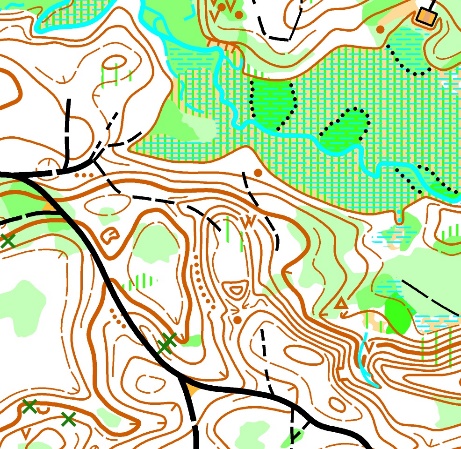 Местность среднепересеченная, с перепадами высот на склоне до , закрыта на 85%, лес смешанных пород преимущественно средней проходимости, с хорошо развитой сетью дорог и просек. Отдельные дороги покрыты травой и видны на местности хуже ожидаемого. Грунт твердый. Болота в основном закрытые. Уровень болот соответствует обозначенному знаку. Встречаются следы санитарной чистки леса.ФинансированиеРасходы, связанные с организацией и проведением соревнований, несут организаторы. Расходы по участию команд в соревнованиях (проезд, размещение, питание, целевой взнос) несут командирующие организации.Целевой взнос в группах  М/Ж Е, А, В – 30 руб. (1 день - 15 руб.)Целевой взнос в группах Open 1, 2 – 12 руб./день (при заявке после 10.08 – 15 руб./день).Целевой взнос в группах Open 1, 2 для участников .р. и младше, а также пенсионерам при предъявлении пенсионного удостоверения по возрасту – 8 руб./день (при заявке после 10.08 – 10 руб./день).Аренда чипа – 2 руб./день.Заявки (кроме групп Open) после 10 августа не принимаются.Штраф за не приехавшего участника – 50% от целевого взноса. При оплате целевого взноса безналичным способом – за не приехавших участников взнос не возвращается.Почетные члены БФО – бесплатно.Реквизиты для оплаты целевого взноса безналичным способом:  ОСО "Белорусская федерация ориентирования",УНП: 100172873,Адрес: г. Минск, 220005, пр. Независимости, д. 49,БИК банка: UNBSBY2X,IBAN: BY21UNBS30151204131040001933,Банк: ЗАО "БСБ БАНК",Назначение платежа: Целевой взнос на проведение соревнований. 	Схема проезда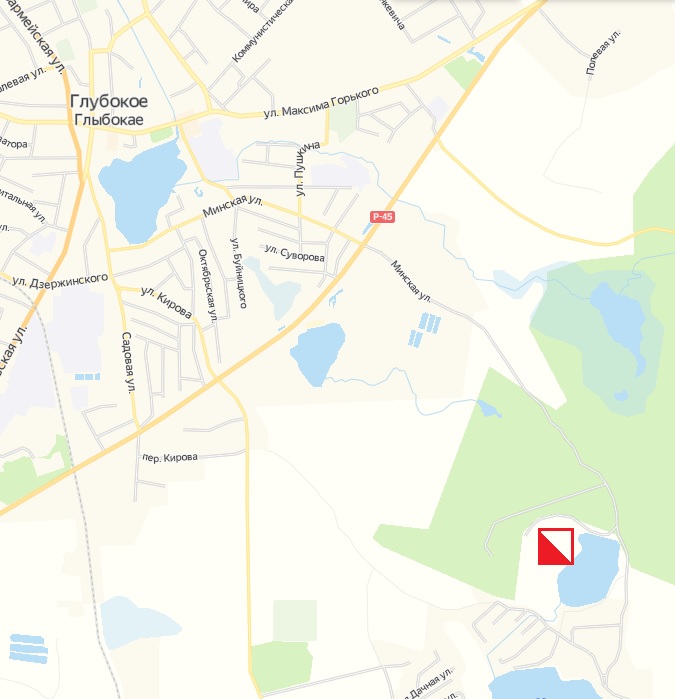 Удачных стартов!КСО «Эридан» .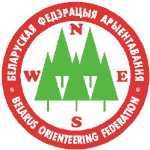 Кубок Беларуси среди клубов.14-16 августа . Глубокский район.Приглашение(Бюллетень №2)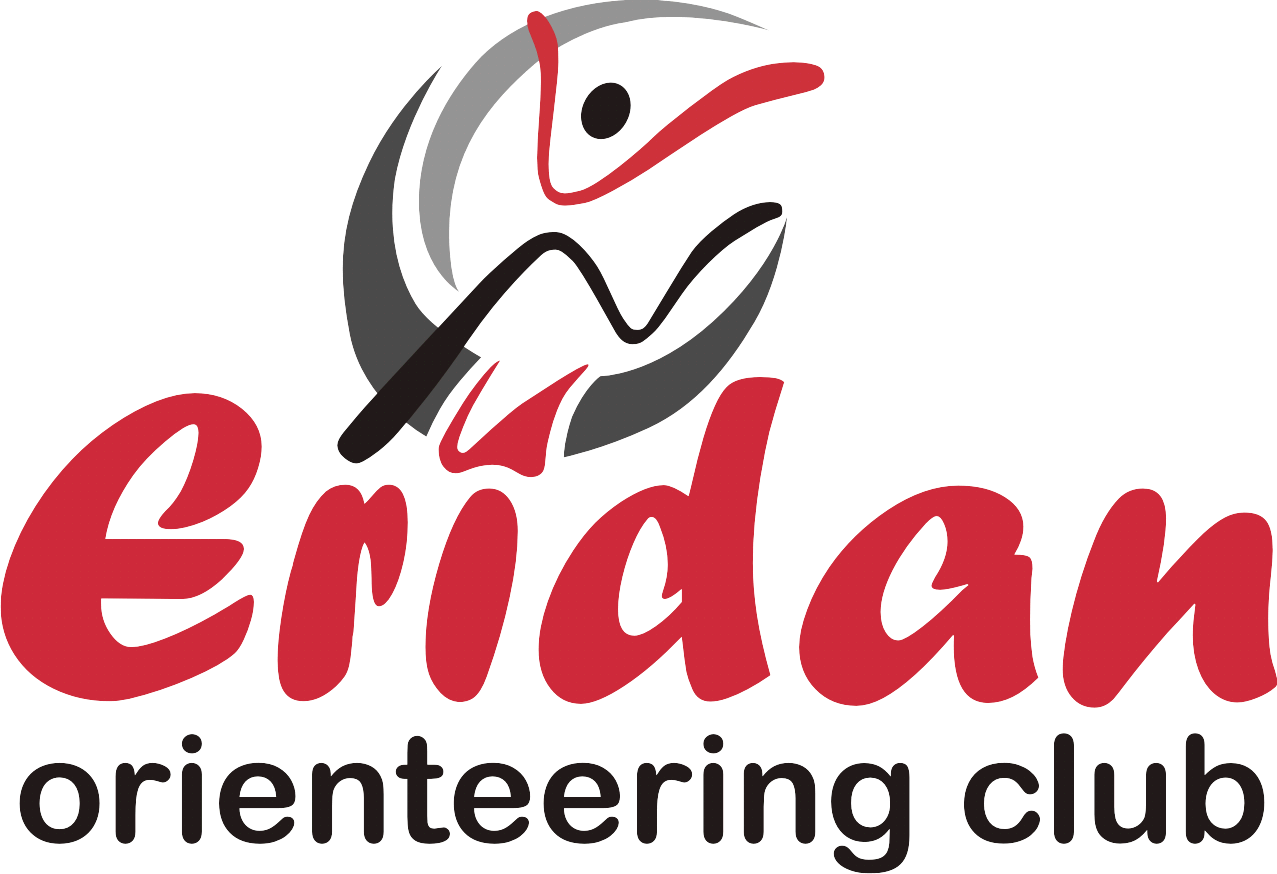 14 августа (Пятница)до 22.00Приезд, размещение участников.15 августа (Суббота)11.00 – 13.0013.0014.0014.00 – 15.00Регистрация участников в центре соревнований. (координаты GPS: 55.118562, 27.724836).Открытие соревнований.Лично-командные соревнования на средней дистанции по группам МЖ Е, А, В.Старт в группах Open 1, 216 августа (Воскресенье)11.0011.30 – 12.30до 15:00Командные соревнования (эстафета 3 этапа, группы МЖ Е, В).  Старт в группах Open 1, 2Подведение итогов соревнований. Награждение победителей и призеров. Закрытие соревнованийМесто123456789101112…Очки (лично) Группа Е1009794918987858381807978…Очки (лично) Группа А706764615957555351504948…Очки (лично) Группа В504744413937353331302928…Очки (эстафета) Группа Е291267249237228219210201192183174165..Очки (эстафета) Группа В14111799877869605142332415...